КГБ ПОУ  «БЛАГОВЕЩЕНСКИЙ ПРОФЕССИОНАЛЬНЫЙ ЛИЦЕЙ»Положениеоб академических правах и мерах социальной поддержки обучающихсяСодержание:1. Назначение и область применения.2. Общие положения.                             3. Академические права обучающихся.4. Права и обязанности обучающихся.5. Меры социальной поддержки и стимулирование обучающихся.  6. Лист согласований.7. Лист внесения изменений.Назначение и область примененияНастоящее Положение определяет академические права и меры социальной поддержки  обучающихся КГБПОУ «Благовещенский профессиональный лицей».Документ обязателен в КГБПОУ  «Благовещенский профессиональный лицей».                                                  2.  Общие положения2.1. Настоящее положение устанавливает права обучающихся и меры их социальной поддержки и стимулирования.2.2. Положение об академических правах и мерах социальной поддержки обучающихся  (далее по тексту - Положение)  разработаны на основе Федерального закона от 29.12.2012г.№ 273-ФЗ «Об образовании в Российской Федерации»;Устава КГБПОУ  «Благовещенский профессиональный лицей» (далее по тексту - Лицей); Федерального Закона «О дополнительных гарантиях по социальной защите детей-сирот и детей, оставшихся без попечения родителей» № 159-ФЗ от 21.12.96 г. (с изменениями от 07.08.2000 г.; Закона Алтайского края «О дополнительных гарантиях по социальной поддержке детей-сирот и детей, оставшихся без попечения родителей, в Алтайском крае» №72-ЗС от 31.12.2004 г.; Закона Алтайского края «О внесении изменений в Закон Алтайского края «О дополнительных гарантиях по социальной поддержке детей-сирот и детей, оставшихся без попечения родителей, в Алтайском крае» № 26-ЗС от 07.05.2010 г.; Постановления Администрации Алтайского края «О реализации Закона Алтайского края от 31.12. 2004 г. №72-ЗС «О дополнительных гарантиях по социальной поддержке детей-сирот и детей, оставшихся без попечения родителей, в Алтайском крае» №661 от 10.11.2005 г.3.  Обучающимся предоставляются академические права на: 3.1.  обучение по индивидуальному учебному плану, в том числе ускоренное обучение, в пределах осваиваемой образовательной программы;3.2. участие в формировании содержания своего профессионального образования при условии соблюдения федеральных государственных образовательных стандартов среднего профессионального, образовательных стандартов;3.3. выбор факультативных (необязательных для данного уровня образования, профессии, специальности или направления подготовки) и элективных (избираемых в обязательном порядке) учебных предметов, курсов, дисциплин (модулей) из перечня, предлагаемого лицеем;3.4. освоение наряду с учебными предметами, курсами, дисциплинами (модулями) по осваиваемой образовательной программе любых других учебных предметов, курсов, дисциплин (модулей), преподаваемых в лицее,  а также одновременное освоение нескольких  основных профессиональных образовательных программ;3.5. зачет лицеем результатов освоения обучающимися учебных предметов, курсов, дисциплин (модулей), практики, дополнительных образовательных программ в других организациях, осуществляющих образовательную деятельность, предоставивших академическую справку;3.6. отсрочку от призыва на военную службу, предоставляемую в соответствии с Федеральным законом от 28 марта 1998 года N 53-ФЗ "О воинской обязанности и военной службе";3.7. уважение человеческого достоинства, защиту от всех форм физического и психического насилия, оскорбления личности, охрану жизни и здоровья;3.8.свободу совести, информации, свободное выражение собственных взглядов и убеждений;3.9. каникулы - плановые перерывы при получении образования для отдыха и иных социальных целей в соответствии с законодательством об образовании и календарным учебным графиком;3.10. академический отпуск в порядке и по основаниям, которые установлены федеральным органом исполнительной власти, осуществляющим функции по выработке государственной политики и нормативно-правовому регулированию в сфере образования, а также отпуск по беременности и родам, отпуск по уходу за ребенком до достижения им возраста трех лет в порядке, установленном федеральными законами;3.11. перевод для получения образования по другой профессии, специальности и (или) направлению подготовки, по другой форме обучения в порядке, установленном законодательством об образовании;3.12. перевод в другую образовательную организацию, реализующую образовательную программу соответствующего уровня, в порядке, предусмотренном федеральным органом исполнительной власти, осуществляющим функции по выработке государственной политики и нормативно-правовому регулированию в сфере образования;3.13. восстановление для получения образования в лицее в порядке, установленном законодательством об образовании;3.14. участие в управлении лицеем в порядке, установленном  Уставом;3.15. ознакомление со свидетельством о государственной регистрации, с Уставом, с лицензией на осуществление образовательной деятельности, со свидетельством о государственной аккредитации, с учебной документацией, другими документами, регламентирующими организацию и осуществление образовательной деятельности в образовательной организации;3.16. обжалование актов лицея в установленном законодательством Российской Федерации порядке;3.17. бесплатное пользование учебной и производственной базой лицея;3.18. бесплатное предоставление в пользование на время получения образования учебников и учебных пособий, а также учебно-методических материалов, средств обучения и воспитания;3.19. бесплатное пользование спортивным залом, спортивной площадкой и спортивным инвентарём, библиотекой, медицинскими услугами лицея;3.20. развитие своих творческих способностей и интересов, включая участие в конкурсах, олимпиадах, выставках, смотрах, физкультурных мероприятиях, спортивных мероприятиях, в том числе в официальных спортивных соревнованиях, и других массовых мероприятиях;3.21. участие в соответствии с законодательством Российской Федерации в научно-исследовательской, научно-технической, экспериментальной и инновационной деятельности, осуществляемой лицеем, под руководством педагогических работников лицея;3.22. опубликование своих работ в изданиях лицея на бесплатной основе;3.23. поощрение за успехи в учебной, физкультурной, спортивной, общественной, научной, научно-технической, творческой, экспериментальной и инновационной деятельности; объявление благодарности, награждение почётными грамотами, награждение ценными подарками;3.24. совмещение получения образования с работой без ущерба для освоения образовательной программы, выполнения индивидуального учебного плана;3.25.  получение информации от лицея о положении в сфере занятости населения Российской Федерации по осваиваемым ими профессиям, специальностям и направлениям подготовки;3.26. иные академические права, предусмотренные настоящим Федеральным законом, иными нормативными правовыми актами Российской Федерации, локальными нормативными актами.4. Обучающимся предоставляются следующие меры социальной поддержки и стимулирования:4.1. полное государственное обеспечение, в том числе обеспечение одеждой, обувью, жестким и мягким инвентарем, в случаях и в порядке, которые установлены федеральными законами, законами Алтайского края;4.2. обеспечение бесплатным питанием по программам подготовки квалифицированных рабочих;4.3. предоставление нуждающимся в жилой площади обучающемуся жилого помещения в общежитии; размер платы за пользование жилым посещением определяется локальными нормативными актами лицея;4.4.  получение стипендий, материальной помощи и других денежных выплат, предусмотренных законодательством об образовании;4.5. иные меры социальной поддержки, предусмотренные нормативными правовыми актами Российской Федерации и нормативными правовыми актами Алтайского края, правовыми актами органов местного самоуправления, локальными нормативными актами.4.6. на посещение по своему выбору мероприятий, которые проводятся в лицее и не предусмотренные учебным планом, на участие во внеучебное время в деятельности спортивных, творческих клубов, профессиональных и иных общественных организаций, цели и деятельность которых не противоречат Конституции и Законам РФ;4.7. обучающиеся имеют право на участие в общественных объединениях, а также на создание общественных объединений обучающихся в установленном федеральным законом порядке;4.8. привлечение обучающихся без их согласия и несовершеннолетних обучающихся без согласия их родителей (законных представителей) к труду, не предусмотренному лицеем, запрещается;4.9. принуждение обучающихся к вступлению в общественные объединения, в том числе в политические партии, а также принудительное привлечение их к деятельности этих объединений и участию в агитационных кампаниях и политических акциях не допускается;4.10. обучающиеся имеют право создавать студенческие отряды, предоставляющие собой общественные объединения обучающихся, целью деятельности которых является организация временной занятости  обучающихся, изъявивших  желание в свободное от учёбы время работать в различных отраслях экономики;4.11. в случае прекращения деятельности лицея учредитель и (или) уполномоченный им орган управления обеспечивают перевод совершеннолетних обучающихся с их согласия и несовершеннолетних  обучающихся с согласия их родителей (законных представителей) в другие  организации, осуществляющие образовательную деятельность по образовательным программам соответствующих уровня и направленности. ЛИСТ СОГЛАСОВАНИЙСОГЛАСОВАНО:Зам.директора по УПР                      ________________ Р.И.Бобченко                                                                                                «__»________ 201_ г.Зам.директора по УВР                     _________________  Л.В. Петренко                                                                                                  «__»________ 201_ г.Зам.директора по ООД                     _________________ Т.В. Никулина                                                                                                 «__»________ 201_ г.Юрист__________ « __ » _________ 201_ г.ЛИСТ ВНЕСЕНИЯ ИЗМЕНЕНИЙКГБ ПОУ  «Благовещенский профессиональный лицей» («БПЛ»)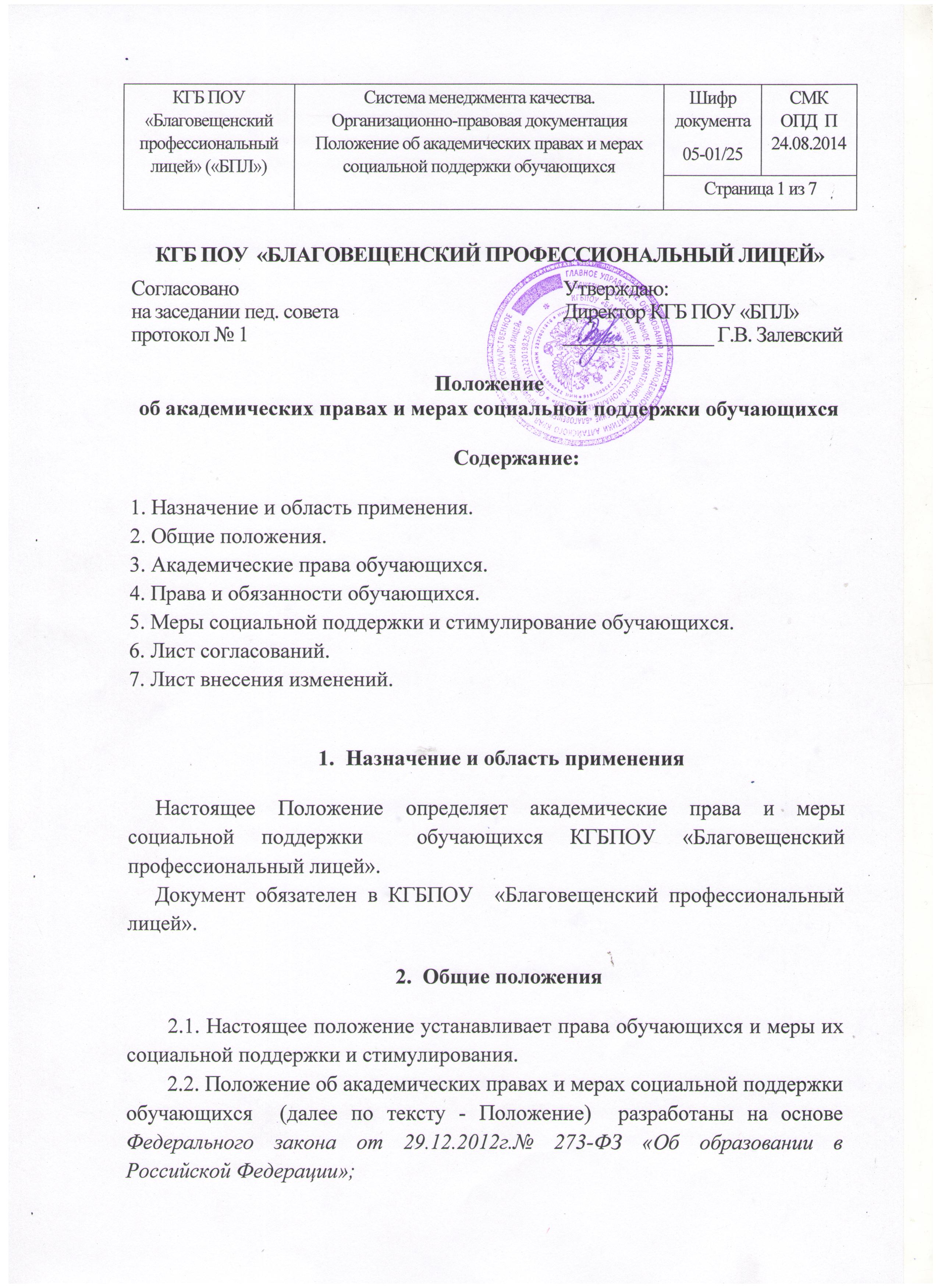 Система менеджмента качества.Организационно-правовая документацияПоложение об академических правах и мерах социальной поддержки обучающихсяШифр документа05-01/25СМКОПД  П24.08.2014КГБ ПОУ  «Благовещенский профессиональный лицей» («БПЛ»)Система менеджмента качества.Организационно-правовая документацияПоложение об академических правах и мерах социальной поддержки обучающихсяСтраница 1 из 7Страница 1 из 7Согласованона заседании пед. советапротокол № 1Утверждаю:Директор КГБ ПОУ «БПЛ»_______________ Г.В. ЗалевскийКГБ ПОУ  «Благовещенский профессиональный лицей» («БПЛ»)Система менеджмента качества.Организационно-правовая документацияПоложение об академических правах и мерах социальной поддержки обучающихся Шифр документа05-01/25СМКОПД П24.08.2014КГБ ПОУ  «Благовещенский профессиональный лицей» («БПЛ»)Система менеджмента качества.Организационно-правовая документацияПоложение об академических правах и мерах социальной поддержки обучающихся Страница 2 из 7Страница 2 из 7КГБ ПОУ  «Благовещенский профессиональный лицей» («БПЛ»)Система менеджмента качества.Организационно-правовая документацияПоложение об академических правах и мерах социальной поддержки обучающихся Шифр документа05-01/25СМКОПД П24.08.2014КГБ ПОУ  «Благовещенский профессиональный лицей» («БПЛ»)Система менеджмента качества.Организационно-правовая документацияПоложение об академических правах и мерах социальной поддержки обучающихся Страница 3 из 7Страница 3 из 7КГБ ПОУ  «Благовещенский профессиональный лицей» («БПЛ»)Система менеджмента качества.Организационно-правовая документацияПоложение об академических правах и мерах социальной поддержки обучающихся Шифр документа05-01/25СМКОПД П24.08.2014КГБ ПОУ  «Благовещенский профессиональный лицей» («БПЛ»)Система менеджмента качества.Организационно-правовая документацияПоложение об академических правах и мерах социальной поддержки обучающихся Страница 4 из 7Страница 4 из 7КГБ ПОУ  «Благовещенский профессиональный лицей» («БПЛ»)Система менеджмента качества.Организационно-правовая документацияПоложение об академических правах и мерах социальной поддержки обучающихся Шифр документа05-01/25СМКОПД П24.08.2014КГБ ПОУ  «Благовещенский профессиональный лицей» («БПЛ»)Система менеджмента качества.Организационно-правовая документацияПоложение об академических правах и мерах социальной поддержки обучающихся Страница 5 из 7Страница 5 из 7КГБ ПОУ  «Благовещенский профессиональный лицей» («БПЛ»)Система менеджмента качества.Организационно-правовая документацияПоложение об академических правах и мерах социальной поддержки обучающихся Шифр документа05-01/25СМКОПД П24.08.2014КГБ ПОУ  «Благовещенский профессиональный лицей» («БПЛ»)Система менеджмента качества.Организационно-правовая документацияПоложение об академических правах и мерах социальной поддержки обучающихся Страница 6 из 7Страница 6 из 7КГБ ПОУ  «Благовещенский профессиональный лицей» («БПЛ»)Система менеджмента качества.Организационно-правовая документацияПоложение об академических правах и мерах социальной поддержки обучающихся Шифр документа05-01/25СМКОПД П24.08.2014КГБ ПОУ  «Благовещенский профессиональный лицей» («БПЛ»)Система менеджмента качества.Организационно-правовая документацияПоложение об академических правах и мерах социальной поддержки обучающихся Страница 7 из 7Страница 7 из 7Номер измененияДата внесенияизмененияКем утвержденоПримечание